GEREFORMEERDE KERK WAPADRANTSONDAG 8 MEI 2016TEMA: EER (OOK) JOU MOEDER!TEKSGEDEELTE: DEUTERONOMIUM 5:1-22 InleidingWil jy ook graag hê dat dit goed moet gaan in ons land?Want dit lyk nie goed nie. Daar is orals tekens van chaos en anargie wat dreig om uit te breek: van die parlement tot op die straathoeke, tot in mense se binnekamers. [Die jongste skokkende was waar sowat 22 skole in Limpopo afgebrand is uit protes teen gedwonge naamsverandering en verskuiwing van grense.] Daarby is ons in ‘n jaar van verkiesings, wat natuurlik veroorsaak dat die politieke temperature (dikwels doelbewus) deur sommiges opgejaag word vir hulle eie voordeel.Ons wil so graag hê dat dit anders moet wees. Ons wil so graag hê daar moet voorspoed en vrede wees. Maar dis asof ons nie uit hierdie moeras kan kom nie. In vandag se tyd lyk of daar nie meer respek is vir gesag nie: kinders in party skole is dikwels ongeskik teenoor onderwysers, werkers in strate betoog, breek af en “demand” allerhande dinge en motoriste verbreek wette links en regs. Dit lyk of daar ‘n groot mate van wetteloosheid heers, amper asof elkeen maar (soos in die tyd van die Rigters) doen wat hy-/syself dink reg is.Hierdie situasie word aangehelp deur gesagsdraers wat in talle gevalle nie hulle werk doen nie en ook nie gesag op die regte manier afdwing - of dit werd is nie. Dit het ook te doen met ‘n totale polisiërings- en regsisteem in ons land wat veel te wense oorlaat en waar selfs letterlik weggekom word met moord!Baie hiervan kom uit ‘n tyd in die vorige politieke bedeling in ons land waar mense geleer en aangemoedig is om gesag doelbewus teen te gaan - met die uitsluitlike doel “om die land onregeerbaar te maak.” Dit alles werk mee tot ‘n gebrek aan dissipline in die samelewing, saam met ‘n gebrek aan orde en veiligheid.Wat is die kern hiervan? Ons houding teenoor gesag. In talle gevalle word die Bybelse beginsels van gehoorsaamheid teenoor gesag nie nagekom nieKom ons lees die bekende gedeelte in Deuteronomium 5 waar die Here se wet voorgehou word en waar juis ook verwys word na die mens se benadering teenoor gesag:Lees Deuteronomium 5:1-22 (1983 Afrikaanse Vertaling)Kyk weer mooi hoe staan dit hier in vers 16:Eer jou vader en jou moeder, soos die Here jou God jou beveel het, dan sal jy ‘n lang lewe hê en sal dit goed gaan met jou in die land wat die Here jou God aan jou gee. Sien jy die belofte? “...dan sal jy ‘n lang lewe hê en sal dit goed gaan met jou in die land wat die	 Here jou God aan jou gee.”Wat lê in die kern van hierdie belofte?“Eer jou vader en jou moeder, soos die Here jou God jou beveel het...”Dit is die bloudruk vir ‘n land waarin dit goed gaan: eerbied en respek vir jou ouers – wat oorspoel na eerbied en respek vir alle gesagsinstansies in die samelewing.Wanneer ons die Heidelbergse Kategismus se verduideliking van die 5de gebod lees, sien ons ook baie duidelik: gesag is ‘n instelling van God. En dit moet primêr aangeleer word in die ouerhuis. Kyk hoe staan dit hier:Vraag en Antwoord 104:	Vraag: Wat eis God in die vyfde gebod? Antwoord: Ek moet my vader en moeder en almal wat oor my gestel is, alle eer, liefde en trou bewys. Aan hulle goeie leer en tug moet ek my met die verskuldigde gehoorsaamheid onderwerp. Ook moet ek met hulle gebreke geduld hê, omdat God ons deur hulle wil regeer. Gesag is iets wat van God af kom. Iets wat ons moet leer om te gehoorsaam. Dit begin in ons ouerhuise: by ons benadering teenoor ons ouers. Daarvan af kring dit uit na die res van die samelewing. En wanneer ons dit reg toepas, gaan dit goed in die samelewing. Dan is daar orde en dissipline en vrede. Dan seën die Here ons.As ons wil hê dat dit beter moet gaan in ons land, is juis ons houding teenoor gesag een van die aspekte wat ons daadwerklik moet aanspreek. Ons moet die Bybelse waarheid hieroor deeglik ondersoek en toepas.1. Roeping van die ouersNou is dit só dat beide partye hierin ‘n roeping het: ouers (gesagvoerders) en kinders (onderdane).Wat is ons roeping as ouers hierin?‘n Kind se eerste lesse in onderwerping aan gesag begin in die ouerhuis: dis waar die sondig mens leer van gesag en die hantering daarvan. In ‘n gelowige ouerhuis is gesag immers nie in die hande van ‘n tiran nie, maar in hande van liefdevolle ouers wat dit reg probeer hanteer en wat hulle kinders reg probeer leer. As ‘n kind nie sy ouers gehoorsaam nie, sal hy/sy uiteindelik ander gesagsinstellings (in die kerk en die wêreld) ook nie gehoorsaam nie. Wat ouers hulle kinders hieroor leer het dus in ‘n sekere sin ingrypende betekenis vir die kerk en die wêreld!Dit is ‘n geweldige verantwoordelikheid. En dit plaas ‘n groot verpligting op ons as ouers. Wanneer Paulus later hieroor skryf aan die Efesiërs, sê hy dit duidelik: Efesiërs 6:4 (1983 Afrikaanse Vertaling):Kinders, wees as gelowiges aan julle ouers gehoorsaam, want dit is wat die wet van God vereis.“Eer jou vader en moeder” is ‘n baie belangrike gebod. En daar is nog ‘n belofte by: “sodat dit met jou goed mag gaan en jy lank mag lewe op aarde.”En vaders, moenie julle kinders so behandel dat hulle opstandig word nie, maar maak hulle groot met tug en vermaning soos die Here wil.Ouers moet hulle kinders grootmaak met tug en vermaning soos die Here wil. Volgens die 5de gebod moet kinders hulle ouers gehoorsaam. Maar hulle kan dit tog net doen as hulle ouers hulle dit reg aanleer in die ouerhuis. Daar moet by ouers goeie leer en tug wees, sê Sondag 39. Ons moet ons kinders reg leer en reg dissiplineer – soos die Here wil.Die probleem is egter dat dit by talle ouerhuise nie na behore gebeur nie. In soveel gevalle word kinders nie geleer om gesag te eerbiedig nie (In sommige gevalle word hulle juis geleer om gesag nie te eerbiedig nie! Hoor maar hoe praat ouers self van die regering, onderwysers ens.) Dikwels is dit ‘n geval van ouers wat nie hulle kinders wil vervreem nie. Hulle probeer eerder om alles vir hulle kinders “lekker” te maak. In die proses dissiplineer hulle nie hulle kinders goed genoeg nie. So leer kinders naderhand dat hulle mag doen net wat hulle wil en dat hulle redelik maklik daarin sal slaag om hulle eie wil af te dwing. So is ouers uiteindelik die oorsaak daarvan dat kinders vir hulleself, hulle ouers, die kerk en die hele samelewing ‘n groot probleem word! Erger nog: uiteindelik kan ouers só veroorsaak dat hulle kinders God verag. Lees maar weer hoe verdoemend is die Here se uitspraak oor Eli wat nie sy ongehoorsame priesterseuns gedissiplineer het nie (1 Sam. 3:11-14). Dit sê geweldig baie ook vir ons as ouers vandag!Verder is dit natuurlik net so belangrik dat ouers só optree dat hulle hulle kinders se eer en respek waardig is. Ouers moet die regte voorbeeld vir kinders stel. 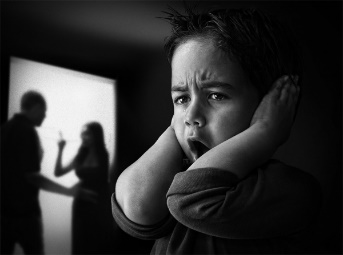 Daarby moet ons ook nog dít onthou: ouers moet hulle kinders nie net in die aardse lewe inlei nie, maar juis ook in die ewige lewe. Dit behels dat die volle waarheid van die evangelie in ouerhuise geleer moet word – met woorde, maar veral ook met ons voorbeeld! Ouers het dus ‘n uiters belangrike en wye taak en roeping in terme van 5de gebod.2. Roeping van die kindersDit is egter nie net ouers wat hierin ‘n groot verantwoordelikheid het nie. Kinders het ook ‘n groot en belangrike roeping. Hierdie roeping van kinders is (volgens die 5de gebod) om hulle ouers te eer: 	Eer jou vader en moeder...Dit beteken letterlik dat ons hulle as gewigtig moet beskou en hanteer. Die Kategismus praat van eer, liefde en trou bewys.Hoe doen ons dit?Nie bloot as persone nie, maar juis in hulle hoedanigheid as my vader en moeder (dus: as gesagspersone) moet ek hulle eer. En ek moet dit doen onder alle omstandighede! Want gesag is ‘n instelling van God en deur my ouers te respekteer en eer, is ek eintlik besig om God deur sy gesagsinstelling te eer en respekteer.Uit dankbaarheid vir die feit dat ons self in die liefde van Christus kan deel, en dat ons ouers van kleinsaf so baie vir ons doen en opoffer, moet ons hulle opreg liefhê. In baie gevalle is dit nie te moeilik nie. Die meeste ouers probeer opreg om net die beste vir hulle kinders te doen. Maar dit is nie altyd so nie. Partykeer is dit moeilik om lief te hê. Liefde vra offers - soms is dit geweldige groot offers! Ek moet getrouheid aan my ouers bewys. Hierin is veral vir ons tieners ‘n belangrike boodskap. Ons weet mos hoe tieners is: tieners wil graag hulle eie ding doen, hulle wil graag wys hulle kan self! Maar baie keer kry ons dit nog nie reg om dit te bewys nie. Ons soek nog na onsself, ons soek nog na die regte pad...En vinnig-vinnig vryf ons mekaar verkeerd op, ons verstaan mekaar verkeerd – en dan begin die oorlog...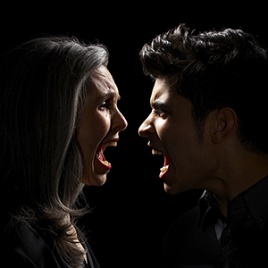 Maar dit is nie net ons tieners wat hierin ‘n belangrike opdrag het nie. Almal van ons moet onthou: veral as jou ouers ouer geword het, kan hulle siek, lastig, of moeilik wees om te hanteer. Dan steeds moet jy trou aan hulle bewys: hulle bly steeds jou ouers – wat ookal die omstandighede!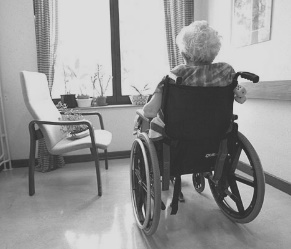 Hoe bewys ek en jy eer en respek aan ons bejaarde ouers?Maak ons seker dat hulle versorg is op hulle oudag?Hoeveel tyd maak ons om hulle te kontak en te besoek?Of het ons hulle maar gerieflikheidshalwe daar eenkant in die ouetehuis gaan sit – omdat hulle te veel energie van ons opneem? Ek moet my ouers gehoorsaam wees. Volgens die 5de gebod wil God kinders regeer – deur hulle ouers. Daarom moet ons gewillig wees dat God dit wel só doen – deur ons ouers. Kinders wat nie gehoorsaam is aan hulle ouers nie, is nie gehoorsaam aan God nie: dis so eenvoudig soos dit! Dit is waarom die Kategismus leer dat ons ons aan hulle goeie leer en tug met die verskuldigde gehoorsaamheid moet onderwerp.Ouers het baie gebreke – hulle is immers ook maar net sondige en onvolmaakte mense. Dikwels is daar groot (en dalk irriterende) gebreke - dinge soos:	‘n gebrek aan deursettingsvermoë groot spandabelrigheid ontrouheid in die huwelik ouers wat nie liggaamlik en geestelik versorg soos dit moet nie ouers wat gedurigdeur twis en baklei ouers wat nie geduld het nie ouers wat weier om my punt in te sien ouers met ‘n gebrek aan visie en wysheid ens. Hiermee moet ek geduld hê. Desondanks moet ek aan hulle eer, respek, liefde en gehoorsaamheid bewys. Dit is natuurlik nie altyd maklik nie – dit kan ontsettend moeilik wees! Maar ons het die dure opdrag om die Here hierin te gehoorsaam.Daarmee saam moet ons onthou om ook gereeld vir ons ouers te bid!Dit is nie maklik om ‘n ouer te wees nie. Sonder die krag en genade van ons hemelse Vader, sal geen ouer ooit hierdie geweldige taak kan regkry nie.En dan ‘n laaste saak: Moet ek my ouers in alles net gehoorsaam wees, of mag ek hulle soms teëgaan? Met enige gesagvoerders bokant my is dit só: ek mag hulle teëgaan, maar dan alleen indien hulle my wil dwing om iets te doen wat lynreg teen die Here se Woord ingaan – en hulle my hoegenaamd geen ander keuse daarin gee nie! In so ‘n geval moet ek uiteraard die waarheid van die Here se Woord kies – bo dit wat my ouers (of gesagvoerders) op my afdwing. Maar onthou: dit gebeur net by hoogste uitsondering dat my ouers my probeer dwing om iets te doen wat totaal teen die wil van die Here en sy Woord ingaan! In die reël het ek tog ‘n keuse – en dit moet ek dan ook uitvoer. Maar ek mag nie sommer goedsmoeds my eie wil afdwing, bloot net omdat my ouers se wil nie dieselfde as myne is nie. Die Here eis van my om ongehoorsaam te bly – selfs al is dit nie altyd so baie aangenaam vir my nie! 4. SamevattingOm saam te vat: die 5de gebod is ‘n geweldige belangrike gebod vir ‘n gesonde samelewing. Indien dit gaan in ons ouerhuise soos Here ons hierin leer, sal daar ook in die wyer kringe van die samelewing (in die skool, in die kerk, by die werkplek) die regte gesindheid en benadering teenoor gesag en gesagsdraers wees. Dan sal ons almal soveel beter weet en verstaan hoe om ons verpligtinge as goeie landsburgers na te kom met dissipline en gehoorsaamheid.Dan sal gesagvoerders uiteindelik ook meer en meer heers en regeer op die regte manier: ‘n manier wat eer, respek en gesag waardig is. Dan sal daar weer orde en sekerheid in die samelewing wees – met voorspoed en vooruitgang.Bo alles sal dit meer en meer ‘n samelewing wees wat die koninkryk van God vergestalt – waar eer, respek en gehoorsaamheid aan gesagvoerders uiteindelik wys op eer, respek en gehoorsaamheid aan die almagtige Koning en Heerser van die heelal! Mag dit spoedig in ons land die geval wees!5. My moederMaar nou is hier ten slotte nog iets wat ons duidelik moet raaksien.Wat is opvallend in Deuteronomium 5:16?Die feit dat hier ‘n besondere klem geplaas word op die moeder:Eer jou vader en jou moeder...Dit is ‘n besondere beklemtoning, omdat daar in die tyd van die Ou (en Nuwe) Testament in die reël glad nie ‘n prominente plek aan die vrou in die samelewing gegee is nie. Om die waarheid te sê, die vrou is merendeels uitgestoot en beperk tot die versorging van (kleiner) kinders en die instand hou van die huishouding.Tog sê die Here hier duidelik by monde van Moses: 	Eer jou vader en jou moeder...En dit is ‘n duidelike opdrag! Dis ‘n wet!Kyk net hoe loop die lyn:Die Here maak die mens – na sy beeld (Genesis 1 en 2).Hierdie beeld van Hom het ‘n man en ‘n vrou – in ‘n besondere aanvullende eenheid tot mekaar.Beide man en vrou is ouers van ‘n kind wat gebore word en moet die kind versorg en grootmaak – fisies en geestelik.Soos wat God ‘n eniggebore Seun het (Johannes 3:16), maak Hy die mens dat die mens ook ‘n eniggebore seun (of selfs meer kinders – seuns en dogters) kan hê. Maar waar Hy in menslike terme (en met groot respek gesê) ‘n “Enkelouer” is, bepaal Hy dit só dat daar by die mens ‘n man en vrou is – ‘n vader en ‘n moeder. Die menslike vader en moeder weerspieël dus gesamentlik dit wat God in Homself is. In hierdie vader en moeder is daar gesamentlike gesag gesetel: beide vader en moeder word beklee met gesag. Beide vader en moeder se gesag in die gesin moet gehoorsaam word. Beide vader en moeder kry die reg en verantwoordelikheid om gesag te voer: om besluite te neem, om te oordeel, om te tug, om te vermaan, om op te skerp, om te verkondig dat ons Here Jesus leef en vir ons sondes finaal betaal het. Beide vader en moeder staan as’t ware in die plek van ons hemelse Vader en kry van Hom die geweldige verantwoordelikheid om hulle kinders op te voed en te vorm – dat hulle Hom kan liefhê en dien en eer met hulle hele lewe – en ten diepste, soos hulle, volledig met Hom een kan wees in Jesus Christus!SlotHierin lê ‘n groter geheimenis opgesluit as wat ons dalk besef...Ons menslike begrip is maar beperk. Maar: mag die Here gee dat ons ten minste dίt sal raaksien: nie net aan my vader nie, maar ook aan my moeder het Hy besondere gesag gegee. Dit moet ek - en sy - gehoorsaam!Amen.